Plantilla guía del personaje 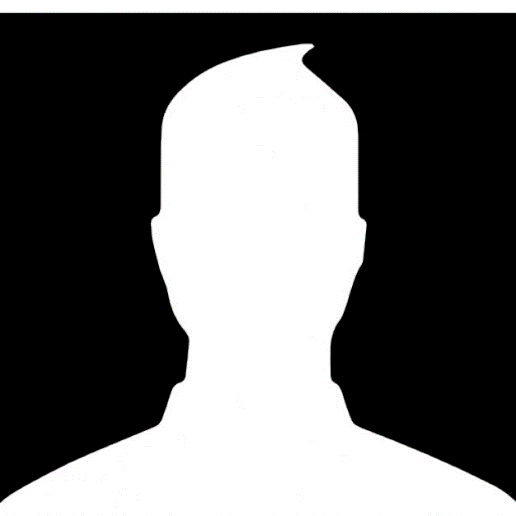 Nombre:Raza:Sexo:Ocupación o rango:Características físicas generales:Aspectos remarcables de su personalidad:Apariciones:Personajes vinculados:Posición:Frase memorable: Referencias bibliográficas: 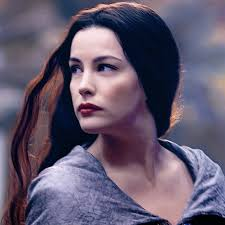 Ejemplo:Nombre: Arwen, Undómiel Raza: elfos altosSexo: femeninoOcupación o rango: princesa de RivendelCaracterísticas físicas generales: mujer de una estatura medianamente alta, cabello largo y oscuro y voz armoniosa.Aspectos remarcables de su personalidad: de carácter fuerte, le gusta tomar sus propias decisiones y ser arriesgada si es necesario. Muy leal a sus amistades y principios. Apariciones:  La Comunidad del Anillo, Las Dos Torres, El Retorno del Rey. Personajes vinculados: Elrond, Aragon, Galadriel.Aspectos generales de su aparición: en el primer libro se concluye que está enamorada de Aragorn, por su parte decide darle un dije que acompañará al futuro rey en todo su camino mientras que ella decide por en riesgo su vida para esperarlo. Se enfrenta a su padre Elrond pidiéndole que le permita quedarse en la tierra Media con su amado a pesar de que ella vivirá millones de años más que el y quedará sola. Finalmente, tras darle mucho animos a Aragorn desde la distancia durante su viaje, logran reunirse en Gondor para allí empezar su vida junto al rey hasta el final de sus Días. Posición: neutral como la mayoría de los elfos, sin embargo su padre al ser un precursor de la compañía del anillo acerca a los Peredhil (elfos altos) a la cuestión del anillo mas que cualquier otra familia de Elfos. Está totalmente a favor de la posición de Aragorn del trono que le corresponde, como conyugue de Rey Aragorn de Gondor mas tarde recibe el titulo de reina de Gondor. Frase memorable: “¿Por qué le temes al pasado? Eres el heredero de Isildur, no el propio Isildur. No estás obligado a su destino.” Arwen a Aragon en La Comunidad del AnilloReferencias bibliográficas: Tolkienpedia (sin fecha) Arwen. Fandom. Recuperado de http://esdla.wikia.com/wiki/ArwenTolkien gateaway (sin fecha) Arwen. Tolkien gateaway. Recuperado de http://tolkiengateway.net/wiki/Arwen